Методические указания по практическим занятиям по дисциплине «Основы технической диагностики нефтегазового оборудования»Задание 1. Расчет остаточного срока службы изоляционного покрытия по переходному сопротивлению (tост, год) проводится по формуле                                                 ,                                              (1)где  — постоянная времени старения (год1), рассчитываемая по формуле                                               ,                                              (2)Таблица 1Переходное сопротивление изоляционного покрытия R0на законченном строительством участке газопроводаПример расчет остаточного срока службы изоляционного покрытияВ результате диагностирования было определено:газопровод из стальных труб наружным диаметром D =  и толщиной стенки трубы         h =  проложен в грунте средней коррозионной активности удельным сопротивлением         г =12 Омм на глубине Н = . Его переходное сопротивление, замеренное в шурфе, Rф = 100 Омм2, а исходное значение, принимаемое по табл. 1, R0 = 5104 Омм2. Время эксплуатации            tф = 30 лет. Подставляем имеющиеся значения в формулу (1):,после арифметических упрощений имеем.Решаем полученное уравнение методом подбора с точностью не ниже 0,5 Омм2.Принимаем величину критического переходного сопротивления Rк =20,0 Омм2.Проверяем выполнение условия 2Rк < Rф:220,0 < 100, условие выполняется.По формулам (3) и (2) проводим расчет остаточного срока службы изоляционного покрытия:;.Таким образом, по результатам расчета, по истечении семи лет на продиагностированном участке газопровода ожидается снижение переходного сопротивления изоляционного покрытия за допустимые пределы и должно быть принято решение о дальнейших противокоррозионных мероприятиях, в том числе с применением пассивной и активной электрохимической защиты.Задание 2 Расчет остаточного срока службы газопровода по изменению пластичности металла.Снижение пластичности металла труб в результате старения, т. е. зависимость основных механических характеристик (в, т) от времени эксплуатации газопровода, можно представить в виде функции, значения которой определяются по формуле,                                       (3)Значения коэффициентов k1 и k2 для расчета пластичности при эксплуатации газопровода в условиях, отличных от базовых, вычисляются по формулам:при изменении данных по температуре,                                         (4)при изменении данных по давлению,                                               (5)Таблица 3Параметры для расчета фактических механическихсвойств металла по пластичностиПримечание. Параметры таблицы определяются на основе имеющихся экспериментальных данных путем их аппроксимации и в соответствии с критерием подобия процессов деформирования и разрушения металлов одной группы и постоянно уточняются при получении новых данных.Определение остаточного срока службы, представленное на рис. Е.1 и Е.2 приложения Е, производится путем построения при помощи ПЭВМ графика функции , формула (4), с интервалом точности (+10 %) в виде двух кривых:  и 1 — верхней границы 10%-ного интервала точности кривой  в координатах «т/в — время» и двух прямых, построенных в тех же координатах, параллельных оси абсцисс: т/в = 0,9 и т/в = тф/вф. Значения тф и вф получены по данным шурфового контроля согласно п. 5.5 в ходе диагностирования.Пример 1 При обследовании технического состояния участка трубопровода диаметром  установлено: материал — Ст 4 (группа А), ано = 78,4 Дж/см2, анф = 39 Дж/см2, h0 = , внутреннее давление 0,005 МПа, температура в шурфе трубопровода 10 °С, время эксплуатации tф = 46 лет.Строим график функции ан по формуле (7) с интервалом точности (-10 %) в виде двух кривых: ан и а1 = ан - 0,1ан и три прямые: ан = 30 Дж/см2, ан = анф = 38 Дж/см2 и t = tф = 46 лет (рис.Е.2).Находим абсциссу точки пересечения кривой а1 с прямой ан = 30 Дж/см2, tкр = 61 год. Определяем точку пересечения прямой t = tф и ан = анф, Zф. Точка Zф попадает в интервал точности функции ан, уточнения параметров функции ан не требуется, следовательно:                       tост = tкр - tф = 61 — 46 = 15 лет — остаточный срок службы по ударной вязкости.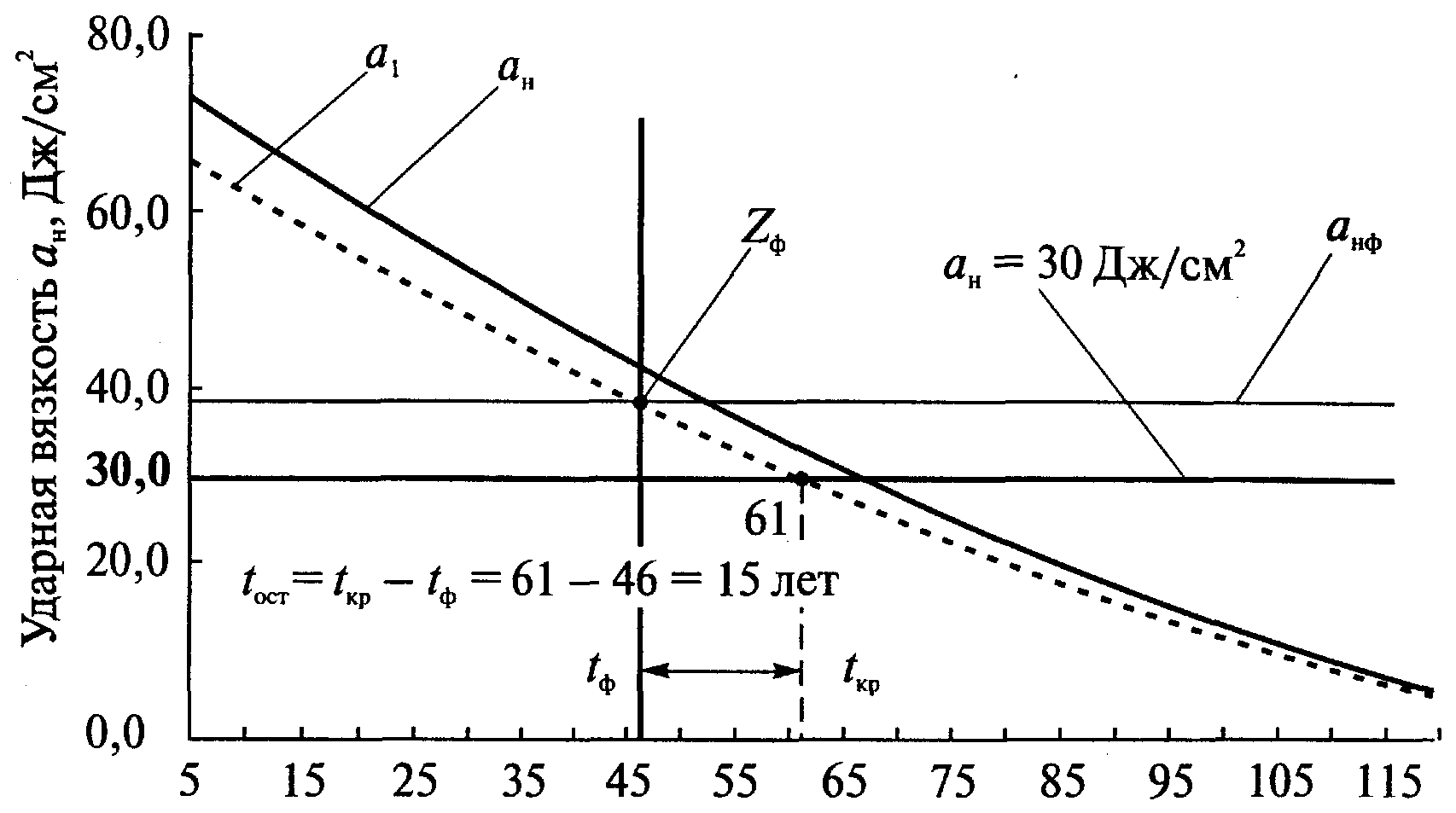 Время эксплуатации газопровода t, летРис.Задание 3Расчет остаточного срока службы газопровода по величине НДС при действии фронтальной (общей) коррозии металла.Остаточный срок службы tост с учетом сплошной коррозии и действующих напряжений имеет вид,                                  (6),                                                     (7)                                                     (8)                                                    (9)                                                         (10)                                                               (11)Пример расчета остаточного срока службы при действии фронтальной коррозии приведен в приложении Е.Пример расчета остаточного срока службы газопроводапри действии фронтальной коррозииПри обследовании технического состояния участка трубопровода диаметром  установлено: материал — Ст3 (группа А), т = 216 МПа, в = 362 МПа, h0 = , внутреннее давление Р = 1,2 МПа, время эксплуатации tф = 30 лет, грунт — суглинок, обнаружена общая (фронтальная) коррозия, толщина стенки трубы в зоне наибольших повреждений (дефекта)               hт = .Определяем по формулам (14) и (13) начальное кольцевое и фактически действующее кольцевое напряжения с учетом утонения стенки трубы:кц0 =1,2(0,219 - 20,006)/(20,006) = 20,7 МПа;кцф = 1,2(0,219 - 20,006)/(20,00384) = 32,34 МПа.По формуле (15) определяем среднюю скорость коррозииVк = 2,16/30 = 0,072 мм/год.Определяем по формуле (12) максимальное время «жизни» ненапряженного элементаt0 = (6/0,072)(1 - 20,7/162) = 72,7 года.Согласно формуле (11) находим остаточный срок службыtост = 72,2ехр (-7/(8,31293)0,5162(32,34/162)0,5) - 30 = 65,9 - 30 = 35,9 лет.Задание 4. Расчет остаточного срока службы газопровода по изменению ударной вязкости металла.Снижение трещиностойкости (ударной вязкости) металла труб в результате старения, т. е. зависимость ударной вязкости ан от времени эксплуатации газопровода можно представить в виде                                                 (12)Исходное значение ударной вязкости ан0 выбирается по данным базового шурфа или по табл.2.При эксплуатации газопровода в условиях, отличных от базовых, расчетные значения ударной вязкости изменяются на величину поправочных коэффициентов K3 и K4, которые определяются по формулам:при отличии температуры Тф от базовой (Тф  20 °С)                                          (13)и при отличии давления от базового Р  1,2Мпа (для СУГ —1,6 МПа),                                                  (14)И тогда                           анф = ан0 + K3 + K4,                                                 (15)где анф — фактическая величина ударной вязкости материала в точке замера, Дж/см2.Определение остаточного срока службы, представленное на рис. Е.3 и Е.4 приложения Е, производится путем построения при помощи ПЭВМ графика функции ан формула (7), с интервалом точности (-10 %) в виде двух кривых: ан, формула (7), и а1 — нижней границы 10%-ного интервала точности кривой ан в координатах «ударная вязкость — время» и двух прямых, построенных в тех же координатах, параллельных оси абсцисс: ан = 30 Дж/см2; ан = анф. Значение анф получено по данным шурфового контроля согласно п. 6.5 в ходе диагностирования.Пусть tкр — абсцисса точки пересечения кривой а1 с прямой ан = 30 Дж/см2. Определяем точку пересечения прямых t = tф и ан = анф. В случае, когда указанная точка попадает в интервал точности функции по формуле (7) или в область над кривой ан, разность tкр - tф дает искомую величину остаточного срока службы tост = tкр - tф. Если же полученная точка окажется за пределами интервала точности (в области под кривой а1), следует уточнить параметры табл. 4, используемых в функции формулы (7) или вместо tф использовать для расчета условно-фактическое время эксплуатации газопровода tуф, равное абсциссе точки пересечения кривой а1 с прямой ан = анф. В этом случае tост = tкр - tуф.Пример расчета остаточного срока службы по изменению ударной вязкости металла приведен в приложении Е.Таблица 4Параметры, необходимые для определения ударной вязкостиПримечание. Параметры таблицы определяются на основе имеющихся экспериментальных данных путем их аппроксимации и в соответствии с критерием подобия процессов деформирования и разрушения металлов одной группы и постоянно уточняются при получении новых данных.Пример расчета остаточного срока службы по изменению ударной вязкостиПри обследовании технического состояния участка трубопровода диаметром 273 мм установлено: материал — Ст 4 (группа А), ано = 78,4 Дж/см2, анф = 39 Дж/см2, h0 = 9 мм, внутреннее давление 0,005 МПа, температура в шурфе трубопровода 10 °С, время эксплуатации tф = 46 лет.Строим график функции ан по формуле (7) с интервалом точности (-10 %) в виде двух кривых: ан и а1 = ан - 0,1ан и три прямые: ан = 30 Дж/см2, ан = анф = 38 Дж/см2 и t = tф = 46 лет (рис.Е.2).Находим абсциссу точки пересечения кривой а1 с прямой ан = 30 Дж/см2, tкр = 61 год. Определяем точку пересечения прямой t = tф и ан = анф, Zф. Точка Zф попадает в интервал точности функции ан, уточнения параметров функции ан не требуется, следовательно:                       tост = tкр - tф = 61 — 46 = 15 лет — остаточный срок службы по ударной вязкости.Время эксплуатации газопровода t, летПример 2 (рис.Е.4).При обследовании 2-го участка газопровода с аналогичными параметрами получены следующие данные: ано = 78,4 Дж/см2, анф = 38 Дж/см2. Строим графики аналогично примеру 1.Точка Zф в этом случае оказалась за пределами интервала точности функции ан (в области под кривой а1), следовательно, величину остаточного срока службы tост определяем с использованием условно-фактического времени эксплуатации газопровода tуф, равного абсциссе точки пересечения кривой а1 с прямой ан = анф. В этом случае tост =tкр -tуф.Из графиков аналогично примеру 1 получаем: tкр = 61 год, tуф = 47 лет, следовательно:                tост = tкр - tуф = 61 - 47 = 14 лет — остаточный срок службы данного участка газопровода по ударной вязкости.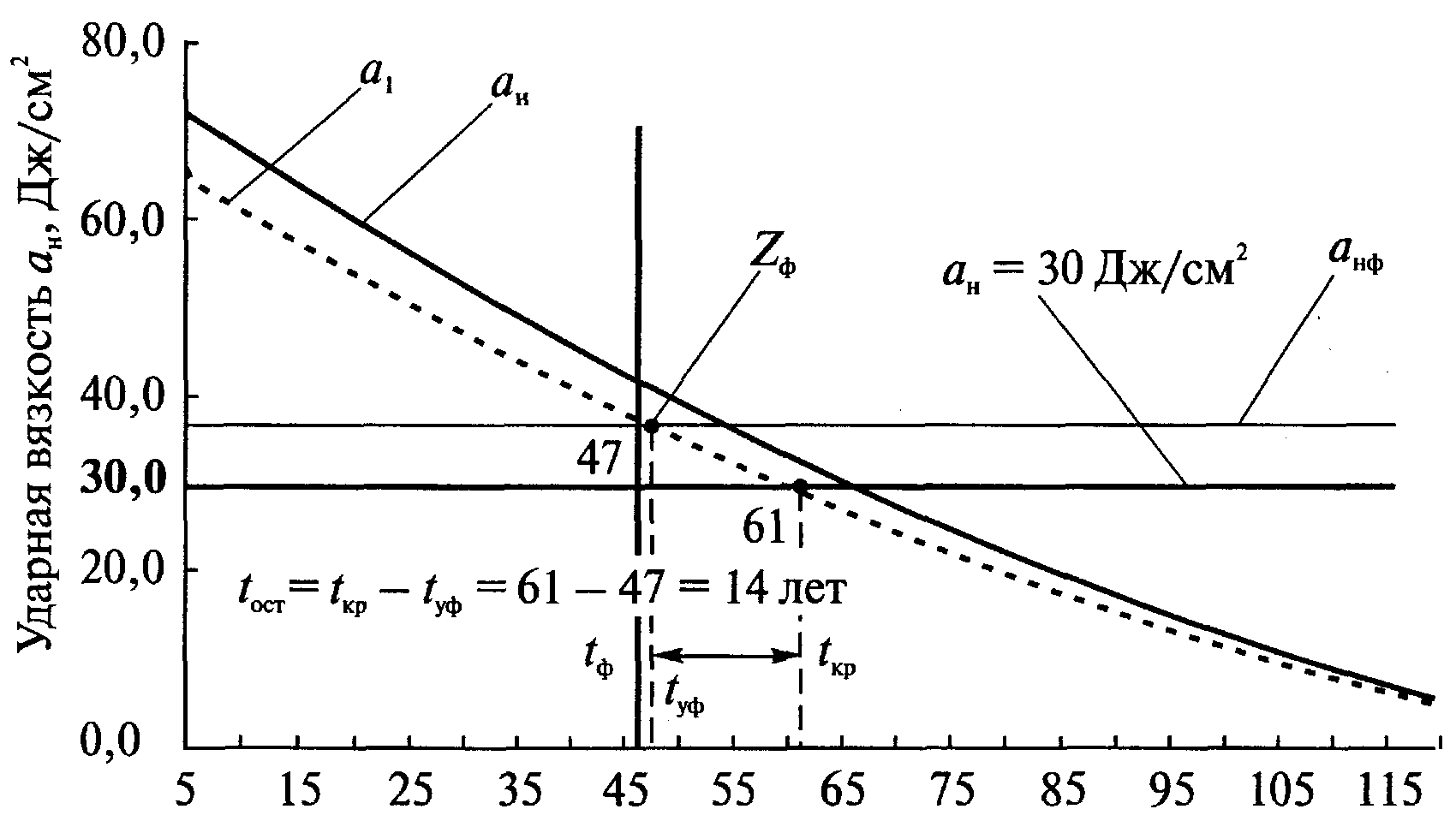 Время эксплуатации газопровода t, летРис.Е.46.7. Расчет остаточного срока службы газопровода при наличии язвенной (питтинговой) коррозии металла.Повреждения труб в виде коррозионных язв (питгингов) приводят к неравномерному распределению напряжений в стенке газопровода, увеличивая их в местах наиболее глубоких повреждений.Остаточный срок службы с учетом язвенной (питтинговой) коррозии и действующих напряжений определяется по формуле,                                                  (17);                                                     (18),                                          (19)где di — наибольший размер коррозионной язвы по верхней кромке, мм;max = 0,75т.Пример расчета остаточного срока службы при наличии язвенной (питтинговой) коррозии приведен в приложении Е.Пример расчета  остаточного срока службыпри наличии язвенной (питтинговой) коррозииПри обследовании технического состояния участка трубопровода диаметром 219 мм установлено: материал — Ст3 (группа А), т = 216 МПа, в = 362 МПа, h0 = 6 мм, внутреннее давление Рф = 1,2 МПа, время эксплуатации tф = 30 лет, грунт — суглинок, обнаружена точечная (питтинговая) коррозия, толщина стенки трубы в месте коррозионного дефекта hт = 3,84 мм с размером (по верхней кромке) di = 4 мм.Определим max = 0,75т = 162 МПа.Определяем по формуле (19) критическую глубину дефектаhдеф = 6 - 4(0,191,2/162)0,5 = 5,8 мм.Аналогично предыдущему примеру скорость коррозии Vк = 0,072 мм/год. Vд =0,13,                    Vк1 = 0,103.Согласно формуле (17) определим остаточный срок службыtост = (5,8-2,16)/0,103 = 35,3 года.где R0 —переходное сопротивление изоляционного покрытия на законченном строительством участке газопровода. Берется реально измеренное R0 значение для данного участка либо принимается по табл. 1;tф —фактическое время эксплуатации газопровода до начала диагностирования, год.Основа покрытияПереходное сопротивление, Омм2Битумные мастики5104Полимерные рулонные материалы105Полиэтилен экструдированный3105Сгеклоэмаль103Значение Rк для левой части уравнения18,020,0Соответствующее значение Rк в правой части уравнения19,8920,03где , b, c, e — параметры, отражающие процесс старения, значения которых приведены в табл. 3;k1 и k2 — поправочные коэффициенты условий эксплуатации.где Т, °С и Р, МПа— разность среднегодовой температуры грунта Тф на уровне заложения газопровода и действующего давления Рф от базовых значений (20 °С и 1,2 МПа): Т = Тф-20°С; Р = Рф-1,2;т, bт, ст -параметры, учитывающие влияние изменения температуры на пластичность, принимаются по табл. 3.ПараметрыВеличина для сталиВеличина для сталиГруппа АГруппа Б0,47790,56251b0,00467030,005922с0,2220730,237626е0,0198530,019036т0,00000783-0,00000787bт0,0003250,000365ст-0,0000105-0,0000121где t0 —максимальное время до разрушения ненапряженного элемента конструкции (газопровода) в годах, определяемое по формулекцф —фактически действующие кольцевые напряжения, МПа, с учетом утонения стенки трубы при сплошной коррозии вычисляются по формуле(здесь D —наружный диаметр газопровода, мм);кц0 —начальное кольцевое напряжение, МПа, определяемое по формуле(здесь h0 —толщина стенки трубы в начале эксплуатации, мм);Vк —средняя скорость коррозии, мм/год, определяемая по формуле(здесь hт —толщина стенки трубы в зоне наибольших повреждений (дефекта), мм);кцр —допускаемое рабочее кольцевое напряжение, МПа;Kn —константа рабочей среды, Мпа1, определяемая по формуле(здесь V —мольный объем стали, равный 7,0 см3/моль;R —универсальная газовая постоянная, равная 8,31 Дж/(мольК);Т —температура Тф (К), при 20 С = 293 К).где , , , t, ,  —параметры, отражающие процесс старения относительно исходного значения ударной вязкости ан0, приведены в табл. 4.где nт, mт, uт —параметры, учитывающие влияние изменения температуры на ударную вязкость (приведены в табл. 4).ПараметрГруппа АГруппа Б-0,002932ан0-0,0046572ан00,0127966ан00,0423572ан0t-0,020738ан0-0,0623067ан01,025088ан00,9989ан00,0001435ан00,001612ан00,0000000056ан00,0000000053ан0nт0,015-0,015ит0,01210,0057тт-0,9-1где hдеф —критическая глубина дефекта при действующем уровне напряжений, мм;hтр —глубина дефекта в зоне максимальных повреждений, мм;Vк1 —скорость коррозии, вычисляемая по формуле (15) и скорости роста дефекта в плоскости трубы Vд = di/tф.